ที่			สมกจ.241…………./2566 เลขหนังสือออก (สโมสรนักศึกษาเป็นผู้ระบุ)    วันที่		……………………………………………………….วันที่ออกเลขหนังสือ (สโมสรนักศึกษาเป็นผู้ระบุ)    เรื่อง		ขออนุมัติจัดโครงการชื่อโครงการเรียน  		รองอธิการบดีฝ่ายสารสนเทศและวิทยาเขตกาญจนบุรี       8เนื่องด้วย ชื่อหน่วยงาน มีกำหนดการจัดโครงการชื่อโครงการ ในระหว่างวันที่ วันเดือนปี ที่จัดกิจกรรม ณ สถานที่จัดกิจกรรม          โดยมีวัตถุประสงค์การจัดเพื่อวัตถุประสงค์การจัด โดยได้รับงบประมาณสนับสนุนในการดำเนินกิจกรรมครั้งนี้จากงบประมาณระบุแหล่งงบประมาณ เป็นจำนวนเงิน จำนวนเงินเป็นตัวเลข บาท (จำนวนเงินเป็นตัวหนังสือ) หรือ กรณีไม่ใช้งบประมาณให้ระบุว่า โดยไม่ใช้งบประมาณ	ในการนี้ชื่อหน่วยงาน จึงขออนุมัติจัดโครงการชื่อโครงการ โดยมีอาจารย์ อาจารย์ที่ปรึกษาโครงการ เป็นที่ปรึกษาโครงการ รายละเอียดดังเอกสารแนบ	จึงเรียนมาเพื่อโปรดพิจารณาอนุมัติการจัดโครงการ  จะเป็นพระคุณยิ่ง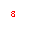 ลงชื่อ...........................................................(ระบุชื่อประธานโครงการ)ประธานโครงการ1.องค์กรนักศึกษาวิทยาเขตกาญจนบุรี1.องค์กรนักศึกษาวิทยาเขตกาญจนบุรี1.องค์กรนักศึกษาวิทยาเขตกาญจนบุรี1.องค์กรนักศึกษาวิทยาเขตกาญจนบุรี เห็นชอบให้ดำเนินการได้ ไม่เห็นชอบให้ดำเนินการ  เนื่องจาก.............................................................................................................................................................................................................................................. .......................................................................................................................ลงชื่อ.................................................................  (.....................................)นายกสโมสรนักศึกษาวิทยาเขตกาญจนบุรี มหาวิทยาลัยมหิดลวันที่................................................... เห็นชอบให้ดำเนินการได้ ไม่เห็นชอบให้ดำเนินการ  เนื่องจาก.............................................................................................................................................................................................................................................. .......................................................................................................................ลงชื่อ.................................................................  (.....................................)นายกสโมสรนักศึกษาวิทยาเขตกาญจนบุรี มหาวิทยาลัยมหิดลวันที่...................................................พิจารณาอนุมัติงบประมาณ....................................................................บาท     งบประมาณกิจกรรมนักศึกษา จำนวน........................................บาท         อนุมัติจัดกิจกรรม ไม่ของบประมาณฯ     แหล่งงบประมาณอื่น (โปรดระบุ) ....................................................           จำนวน........................................บาทลงชื่อ................................................................. (..........................................)ประธานคณะกรรมการกลั่นกรองงบประมาณนักศึกษาวิทยาเขตกาญจนบุรี มหาวิทยาลัยมหิดลวันที่...................................................พิจารณาอนุมัติงบประมาณ....................................................................บาท     งบประมาณกิจกรรมนักศึกษา จำนวน........................................บาท         อนุมัติจัดกิจกรรม ไม่ของบประมาณฯ     แหล่งงบประมาณอื่น (โปรดระบุ) ....................................................           จำนวน........................................บาทลงชื่อ................................................................. (..........................................)ประธานคณะกรรมการกลั่นกรองงบประมาณนักศึกษาวิทยาเขตกาญจนบุรี มหาวิทยาลัยมหิดลวันที่...................................................2. งานการศึกษาและกิจการนักศึกษา วิทยาเขตกาญจนบุรี2. งานการศึกษาและกิจการนักศึกษา วิทยาเขตกาญจนบุรี2. งานการศึกษาและกิจการนักศึกษา วิทยาเขตกาญจนบุรี2. งานการศึกษาและกิจการนักศึกษา วิทยาเขตกาญจนบุรีเรียน หัวหน้างานการศึกษาฯ       เพื่อโปรดพิจารณาลงชื่อ................................................(นางสาวนิภา  บุญเสาร์)นักวิชาการศึกษาวันที่............................................... เห็นควรอนุมัติ    ไม่เห็นควรอนุมัติเนื่องจาก…………………………………………………ลงชื่อ................................................(นางสาวบุศรัตน์ บุญสุวรรณ์)หัวหน้างานการศึกษาและกิจการนักศึกษาวันที่............................................... เห็นควรอนุมัติ    ไม่เห็นควรอนุมัติเนื่องจาก…………………………………………………ลงชื่อ................................................(นางสาวบุศรัตน์ บุญสุวรรณ์)หัวหน้างานการศึกษาและกิจการนักศึกษาวันที่............................................... เห็นควรอนุมัติ    ไม่เห็นควรอนุมัติเนื่องจาก…………………………………………………ลงชื่อ................................................(ผู้ช่วยศาสตราจารย์ ดร.วัชระ จินตโกวิท)ผู้ช่วยรองอธิการฝ่ายวิทยาเขตกาญจนบุรีด้านการศึกษาวันที่............................................... อนุมัติ                  ไม่อนุมัติ(ผู้ช่วยศาสตราจารย์ ดร.ธัชวีร์  ลีละวัฒน์)รองอธิการบดีฝ่ายสารสนเทศและวิทยาเขตกาญจนบุรีวันที่............................................... อนุมัติ                  ไม่อนุมัติ(ผู้ช่วยศาสตราจารย์ ดร.ธัชวีร์  ลีละวัฒน์)รองอธิการบดีฝ่ายสารสนเทศและวิทยาเขตกาญจนบุรีวันที่............................................... อนุมัติ                  ไม่อนุมัติ(ผู้ช่วยศาสตราจารย์ ดร.ธัชวีร์  ลีละวัฒน์)รองอธิการบดีฝ่ายสารสนเทศและวิทยาเขตกาญจนบุรีวันที่............................................... อนุมัติ                  ไม่อนุมัติ(ผู้ช่วยศาสตราจารย์ ดร.ธัชวีร์  ลีละวัฒน์)รองอธิการบดีฝ่ายสารสนเทศและวิทยาเขตกาญจนบุรีวันที่...............................................